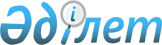 О внесении изменений в решение Жанакорганского районного маслихата № 418 от 30 декабря 2019 года "О бюджете поселка Жанакорган на 2020-2022 годы"
					
			С истёкшим сроком
			
			
		
					Решение Жанакорганского районного маслихата Кызылординской области от 9 октября 2020 года № 501. Зарегистрировано Департаментом юстиции Кызылординской области 15 октября 2020 года № 7748. Прекращено действие в связи с истечением срока
      В соответствии с пунктом 4 статьи 109-1 кодекса Республики Казахстан от 4 декабря 2008 года "Бюджетный кодекс Республики Казахстан", подпунктом 1) пункта 1 статьи 6 Закона Республики Казахстан от 23 января 2001 года "О местном государственном управлении и самоуправлении в Республике Казахстан", Жанакорганский районный маслихат РЕШИЛ:
      1. Внести в решение Жанакорганского районного маслихата от 30 декабря 2019 года № 418 "О бюджете поселка Жанакорган на 2020-2022 годы" (зарегистрировано в Реестре государственной регистрации нормативных правовых актов за номером 7204, опубликовано в эталонном контрольном банке нормативных правовых актов Республики Казахстан от 15 января 2020 года) следующие изменения:
      пункт 1 изложить в новой редакции:
      "1. Утвердить бюджет поселка Жанакорган на 2020-2022 годы согласно приложениям 1, 2 и 3 соответственно, в том числе на 2020 год в следующем объеме:
      1) доходы – 2 639 423,7 тысяч тенге, в том числе:
      налоговые поступления – 39 873 тысяч тенге;
      неналоговые поступлениям – 3 078 тысяч тенге;
      поступления от продаж основного капитала – 21 585 тысяч тенге;
      поступления трансфертов – 2 574 887,7 тысяч тенге;
      2) затраты – 2 653 961,7 тысяч тенге;
      3) чистое бюджетное кредитование – 0;
      бюджетные кредиты – 0;
      погашение бюджетных кредитов – 0;
      4) сальдо по операциям с финансовыми активами – 0:
      приобретение финансовых активов – 0;
      поступления от продажи финансовых активов государства – 0;
      5) дефицит (профицит) бюджета – 0;
      6) финансирование дефицита (использование профицита) бюджета – 0;
      7) остаток используемых бюджетных средств – 14 538 тысяч тенге.".
      Приложение 1 указанного решения изложить в новой редакции согласно приложению к настоящему решению.
      2. Настоящее решение вводится в действие с 1 января 2020 года и подлежит официальному опубликованию. Бюджет поселка Жанакорган на 2020 год
					© 2012. РГП на ПХВ «Институт законодательства и правовой информации Республики Казахстан» Министерства юстиции Республики Казахстан
				
      Председатель внеочередной LІI сессии Жанакорганского районного маслихата 

С. Оразгелдиев

      Секретарь Жанакорганского районного маслихата 

Е. Ильясов
Приложение к решению
Жанакорганского районного маслихата
от 9 октября 2020 года № 501Приложение 1 к решению
Жанакорганского районного маслихата
от 30 декабря 2019 года № 418
Категория
Категория
Категория
Категория
Категория
Сумма, тысяч тенге
Класс
Класс
Класс
Класс
Сумма, тысяч тенге
Подкласс
Подкласс
Подкласс
Сумма, тысяч тенге
I. ДОХОДЫ
I. ДОХОДЫ
2 639 423,7
1
Налоговые поступления
Налоговые поступления
39 873
01
Подоходный налог
Подоходный налог
20 703
2
Индивидуальный подоходный налог
Индивидуальный подоходный налог
20 703
04
Налоги на собственность
Налоги на собственность
19 170
1
Hалоги на имущество
Hалоги на имущество
1 657
3
Земельный налог
Земельный налог
7 865
4
Налог на транспортные средства
Налог на транспортные средства
9 648
2
Неналоговые поступления
Неналоговые поступления
3 078
01
Доходы от государственной собственности
Доходы от государственной собственности
840
5
Доходы от аренды имущества, находящегося в государственной собственности
Доходы от аренды имущества, находящегося в государственной собственности
840
06
Прочие неналоговые поступления
Прочие неналоговые поступления
2 238
9
Другие неналоговые поступления в местный бюджет
Другие неналоговые поступления в местный бюджет
2 238
3
Поступления от продажи основного капитала
Поступления от продажи основного капитала
21 585
01
Продажа государственного имущества, закрепленного за государственными учреждениями
Продажа государственного имущества, закрепленного за государственными учреждениями
21 585
1
Продажа государственного имущества, закрепленного за государственными учреждениями
Продажа государственного имущества, закрепленного за государственными учреждениями
21 585
4
Поступление трансфертов
Поступление трансфертов
2 574 887,7
02
Трансферты из вышестоящих органов государственного управления
Трансферты из вышестоящих органов государственного управления
2 574 887,7
3
Трансферты из бюджетов городов районного значения, сел, поселков, сельских округов
Трансферты из бюджетов городов районного значения, сел, поселков, сельских округов
2 574 887,7
Функциональная группа
Функциональная группа
Функциональная группа
Функциональная группа
Функциональная группа
Сумма, тысяч тенге
Функциональная подгруппа
Функциональная подгруппа
Функциональная подгруппа
Функциональная подгруппа
Сумма, тысяч тенге
Администратор бюджетных программ
Администратор бюджетных программ
Администратор бюджетных программ
Сумма, тысяч тенге
Программа
Программа
Сумма, тысяч тенге
Наименование
Сумма, тысяч тенге
II. ЗАТРАТЫ
2 653 961,7
1
Государственные услуги общего характера
103 530
1
Представительные, исполнительные и другие органы, выполняющие общие функции государственного управления
103 530
124
Аппарат акима города районного значения, села, поселка, сельского округа
103 530
001
Услуги по обеспечению деятельности акима города районного значения, села, поселка, сельского округа
82 573
022
Капитальные расходы государственных учреждений и организаций
9 594
032
Капитальные расходы подведомственных государственных учреждений и организаций
11 363
4
Образование
1 340 733
1
Дошкольное воспитание и обучение
1 332 780
124
Аппарат акима города районного значения, села, поселка, сельского округа
1 332 780
004
Обеспечение деятельности организаций дошкольного воспитания и обучения
393 469
041
Реализация государственного образовательного заказа в дошкольных организациях образования
939 311
2
Начальное, основное среднее и общее среднее образование
7 953
124
Аппарат акима города районного значения, села, поселка, сельского округа
7 953
005
Организация бесплатного подвоза учащихся до ближайшей школы и обратно в сельской местности
7 953
6
Социальная помощь и социальное обеспечение
47 052
2
Социальная помощь
47 052
124
Аппарат акима города районного значения, села, поселка, сельского округа
47 052
003
Оказание социальной помощи нуждающимся гражданам на дому
47 052
7
Жилищно-коммунальное хозяйство
511 181
3
Благоустройство населенных пунктов
511 181
124
Аппарат акима города районного значения, села, поселка, сельского округа
511 181
008
Освещение улиц в населенных пунктах
101 721
009
Обеспечение санитарии населенных пунктов
17 286
011
Благоустройство и озеленение населенных пунктов
392 174
8
Культура, спорт, туризм и информационное пространство
30 119
1
Деятельность в области культуры
30 119
124
Аппарат акима города районного значения, села, поселка, сельского округа
30 119
006
Поддержка культурно-досуговой работы на местном уровне
30 119
12
Транспорт и коммуникации
238 759,6
1
Автомобильный транспорт
238 759,6
124
Аппарат акима города районного значения, села, поселка, сельского округа
238 759,6
045
Капитальный и средний ремонт автомобильных дорог улиц населенных пунктов
238 759,6
13
Прочие
382 587,1
9
Прочие
382 587,1
124
Аппарат акима города районного значения, села, поселка, сельского округа
382 587,1
040
Реализация мероприятий для решения вопросов обустройства населенных пунктов в реализацию мер по содействию экономическому развитию регионов в рамках Программы развития регионов до 2020 года
6 911,1
057
Реализация мероприятий по социальной и инженерной инфраструктуре в сельских населенных пунктах в рамках проекта "Ауыл-Ел бесігі"
375 676
15
Трансферты
393,9
1
Трансферты
393,9
124
Аппарат акима города районного значения, села, поселка, сельского округа
393,9
048
Возврат неиспользованных (недоиспользованных) целевых трансфертов
393,9
3.Чистое бюджетное кредитование
0
4. Сальдо по операциям с финансовыми активами
0
5. Дефицит (профицит) бюджета
0
6. Финансирование дефицита (использование профицита) бюджета
0
8
Остаток используемых бюджетных средств
14 538
01
Остаток бюджетных средств
14 538
1
Остаток бюджетных средств
14 538